 «ПАМЯТНЫЕ МЕСТА САМАРЫ»«ПЕДАГОГИЧЕСКИЙ ПРОЕКТ»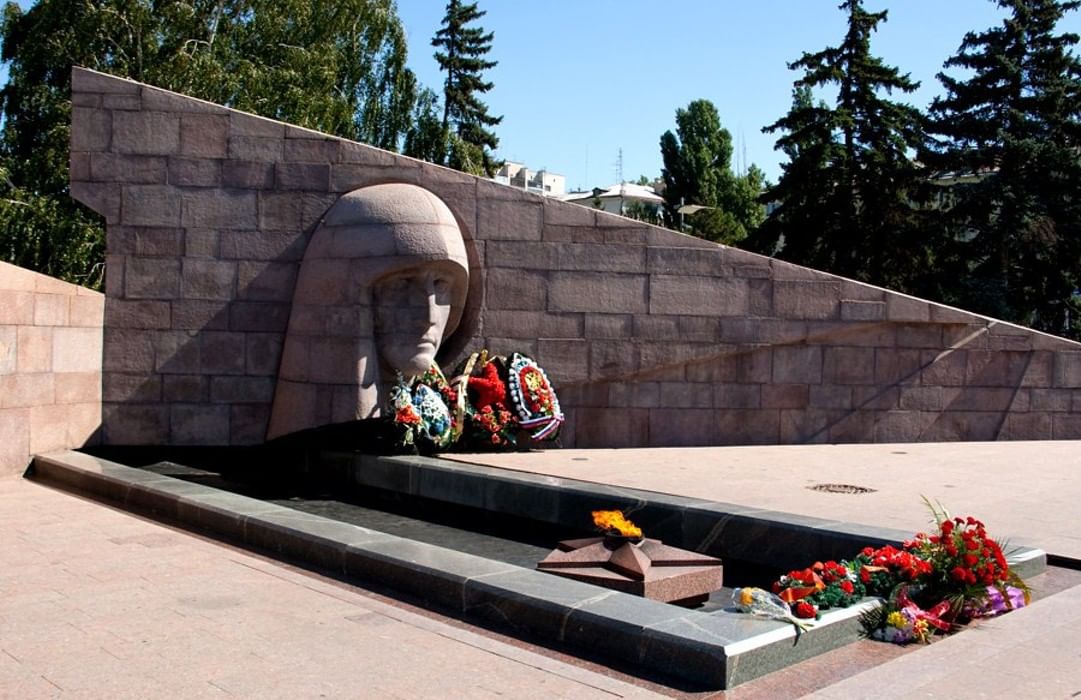 1.Актуальность проекта. Проблема патриотического воспитания подрастающего поколения сегодня одна из наиболее актуальных проблем.Актуальность проблемы обусловлена тем, что социальная значимость такого качества как «гражданское самосознание» в обществе возрастает, а  в полной мере эффективные и систематизированные средства, способствующие повышению результативности воспитательного процесса по этому вопросу,  отсутствуют.Без памяти о Великой Отечественной войне, о великой Победе в этой войне, немыслимы ни достоинство России, ни гуманизация российского общества, ни гуманитаризация российского образования, потому что Великая Отечественная война - это духовный подвиг нашего народа, без которого не было бы ни нас с вами, ни России.Для воспитания патриотических чувств подрастающего поколения очень важно, чтобы и окружающие взрослые, участвующие в создании социальной ситуации развития учили детей любить родные места. Эта линия взаимодействия с детьми должна присутствовать во всех моментах взаимодействия педагогов с детьми. Потому что в самом начале жизненного пути, когда закладывается фундамент личности ребёнка, это должно стать предпосылкой формирования важных человеческих качеств высоконравственной гармоничной личностиВ связи с этим перед нами - педагогами дошкольного образовательного учреждения стоит задача формирования у детей гражданственности, чувства любви и гордости за свою Родину через построение оптимальной педагогической системы, направленной на формирование гражданско-патриотических качеств дошкольников с использованием современных  технологий.Поэтому в средней группе передо мной возникло много вопросов: какие формы и методы избрать для воспитания детей как сознательных личностей, как я смогу научить их ценить, понимать и знать всё то, что нас окружает. При этом всегда помнить и учитывать, что шестым принципом дошкольного образования ФГОС является «приобщение детей к  социокультурным нормам, традициям семьи, общества  и государства».Создание проекта «Памятные места Самары» направлено на работу по воспитанию у дошкольников чувства гордости за свой народ, постепенное формирование любви к своей Родине и близким. Реализация проекта позволяет задействовать различные виды детской деятельности, предполагает привлечение детей и родителей к изучению знаменательных дат Великой Отечественной войны.2.Паспорт проекта:Вид проекта: творческо-информационный.Состав участников  проекта: дети, родители, воспитатель старшей группы.музыкальный руководитель, старший воспитатель, работники музея.Срок реализации проекта: с 27 апреля по 9 мая.Продолжительность  проекта: две недели.Цель проекта: развитие у старших дошкольников гражданской позиции, патриотических чувств, любви к Родине на основе расширения представлений детей о победе защитников Отечества в Великой Отечественной войне.Задачи проекта: -Формировать у дошкольников положительное отношение к славным защитникам нашей Родины.-Обогащение духовного мира детей через обращение к героическому прошлому нашей страны.-Расширять запас слов, обозначающих названия предметов, действий, признаков, прослушивать песни, стихи о Родине. -Воспитание любви к Родине.-Наладить взаимодействие с родителями в воспитании у дошкольников патриотических чувств, через художественную литературу, театральную деятельность, средствами музыкального и художественно-эстетического воспитанияИнтеграция образовательных областей в процессе реализации проекта:Познавательное развитие, речевое, художественно-эстетическое, физическое, социально-коммуникативное развитие.Вид деятельности и ее содержаниеПознавательное развитие:Просмотр иллюстраций с изображением памятников павшим воинам, иллюстраций о войне.Рассматривание альбома «Дети - герои войны».Рассматривание альбома ордена и медали ВОВ.Д/И «Кто шагает на параде?».Знакомство с военной техникой.Экскурсия по «Аллее 70 лет Победы» на Волгаре.Встреча с ветеранами ВОВ, его рассказ о трудных военных годах.Речевое развитие:- Знакомство и разучивание пословиц и поговорок о войне, чести, доблести, славе.-Чтение художественной литературы на военную тему:-Всероссийская Акция «Читаем детям о войне»Ю. Яковлев «Как Сережа на войну ходил», К.Паустовский  «Стальное колечко», И. Туричин «Крайний случай», Н. Ходза «Дорога жизни», С.Я. Маршак «Мальчик из села Поповки».-Заучивание стихотворений на военную тему- Прослушивание стихов о войне, конкурс чтецов "Стихи о войне";-Итоговое мероприятие «Праздник День Победы»Художественно-эстетическое развитие:- Изготовление открыток, в подарок ветеранам.- Изготовление голубков Мира;-НОД аппликация – оригами «Самолёты»;- Рассматривание иллюстраций и фотографий на полях сражений,  альбома «Ордена и медали ВОВ».-Участие в районном конкурсе «Портрет ветерана».-Аппликация: военная техника – «Танк»-Коллективная работа «Мы голосуем за мир!»-Прослушивание песен: «Вьётся в тесной землянке огонь», «Катюша»-Разучивание песни «Пусть всегда будет солнце!»- Итоговое мероприятие «Праздник День ПобедыСоциально-коммуникативное развитие:-Сюжетно-ролевые игры: «Моряки», «Пограничники», «Госпиталь»-Экскурсии в музей, к Обелиску СлавыКоммуникативные  игры: «Поводырь», «Медицинские сестры», «Перенести раненого».Сюжетно – ролевые игры: «Моряки», «Пограничники»,  «Госпиталь».Итоговое мероприятие «Праздник День ПобедыФизическое развитие:-Спортивное соревнование «Сильные, ловкие, смелые»-Эстафета «Полоса препятствий»-Подвижная игра «Шагаем на параде».-Спортивное упражнение «Салют»-Итоговое мероприятие «Праздник День Победы»Описание продукта, полученного в результате проекта:-Оформление патриотического уголка;- Оформление альбомов: «Наши герои», «Военная техника ВОВ»;-Экскурсии в районный музей;-Участие в акции «Читаем детям о войне»;-Участие во Всероссийском конкурсе «Портрет ветерана»;-Участие в районном конкурсе «Портрет ветерана»;-Подготовка статьи в газету;-Выставка детского творчества - аппликация «Танк», военный «Самолёт»;-Конкурс чтецов «Этот праздник со слезами на глазах» (дети под руководством своих родителей разучивают понравившиеся произведения о ВОВ);-Изготовление Голубка мира ветерану ВОВ (накануне праздника «День победы»);-Итоговое мероприятие - праздник «День Победы.Организационные формы работы над проектомМатериально-технические ресурсы, необходимые для выполнения проекта:*Районный музей *интернет; *библиотека методического кабинета ДОУ *книжный уголок группыПоэтапная совместная деятельность по решению задач проектаЗАКЛЮЧЕНИЕПроект «День Победы» рассчитан на то, чтобы сформировать у детей знания об историческом прошлом Родины, установить историческую преемственность поколений, дать им возможность получить целостное восприятие событий, связанных с Великой Отечественной войной.Реализация проекта позволяет не просто повысить интерес детей к людям, защищавшим Родину много лет назад, но и способствует формированию подлинно гражданско-патриотической позиции у дошкольников, которая затем ляжет в основу личности взрослого человека – гражданина своей страны.Россия имеет историю, богатую героическими событиями. Поэтому в перспективе я планирую продолжать работу по ознакомлению детей подготовительного дошкольного возраста с героическими страницами истории нашей страны, формировать патриотические чувства, воспитывать любовь к Родине.Ожидаемый результат (для всех участников проекта)На уровне ребенка:*Расширится представление детей о подвигах советского народа, о защитниках отечества и героях Великой Отечественной войны;*Проявление чувства гордости за стойкость и самоотверженность советского народа в период Великой Отечественной войны;*Сформируется внимательное и уважительное отношение у дошкольников к ветеранам и пожилым людям, желание оказывать им посильную помощь.*Умение представить творческо-поисковый продукт индивидуальной, коллективной деятельности.На уровне педагога:*Повысится качество методического сопровождения, самосовершенствование профессионального мастерства, включенного в новую деятельность и введение его в практику работы детского сада.*Повысится уровень ответственности педагогов за формирование у детей патриотических чувств, гражданской позиции.На уровне родителей воспитанников:*Повысится уровень ответственности родителей за формирование у детей патриотических чувств, гражданской позиции.На уровне педагогических технологий: *Обогащение методов, приемов, средств и форм патриотического воспитания дошкольников.На уровне предметно-пространственной среды:*Создание материально - технической базы для плодотворной работы по данной теме.Приложения к проектуДиагностикаОсновополагающий вопрос: Почему мы помним о празднике День Победы? Проблемные вопросы: *Почему наш народ отмечает праздник День Победы?;* Почему День Победы - это праздник со слезами на глазах?*Кого можно назвать ветераном Великой Отечественной войны?*Кого можно назвать защитником Отечества? Учебные вопросы:*Что по традиции делают 9 мая?*Что такое вечный огонь, почетный караул?*Что такое памятник, обелиск, Славы?*Что такое подвиг, героизм?*Что такое орден?*Какие военные профессии, военная техника есть в нашей Армии?*Что такое Отечество?На начало проекта показатели нравственно-патриотического воспитанияОжидаемый результат на конец проекта показатели нравственно-патриотического воспитания.                Аппликация «Танк»                       Коллективная работа детей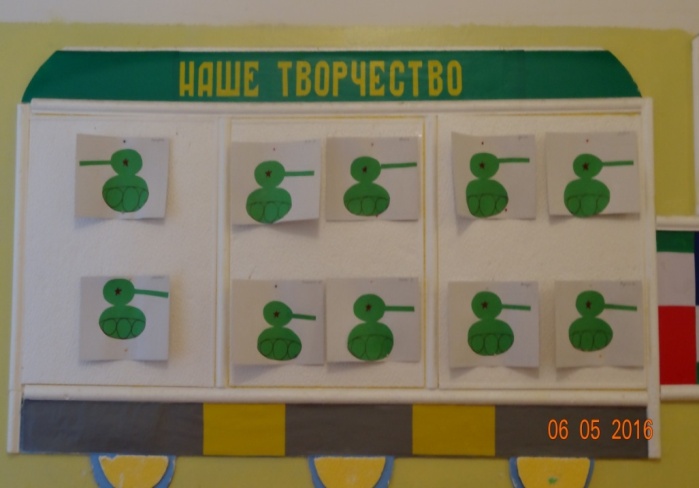 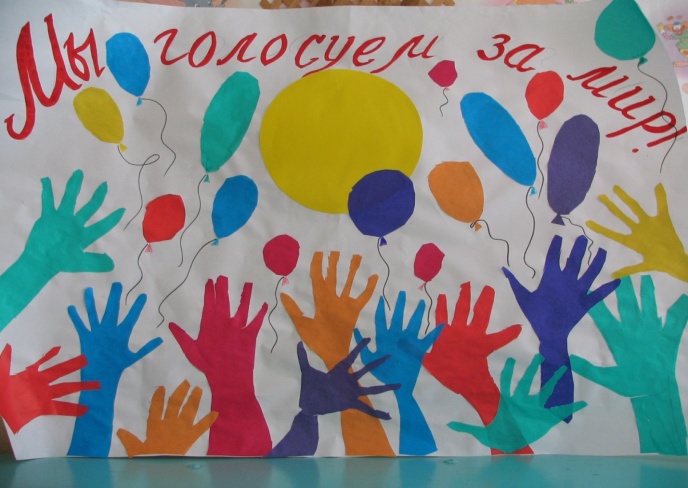                «Самолёты летят»                       «Салют в честь Дня Победы»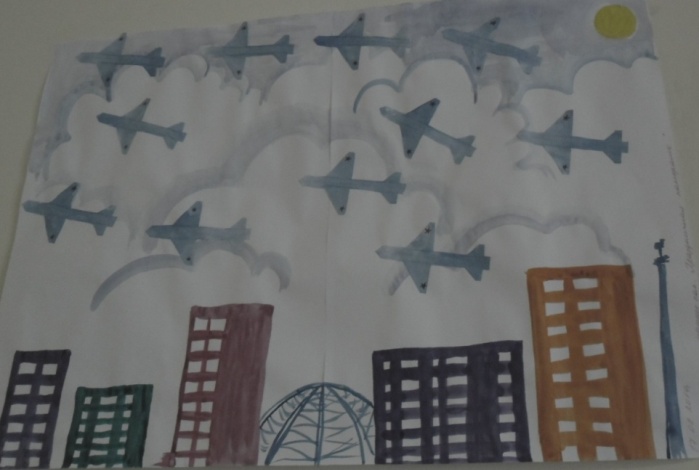 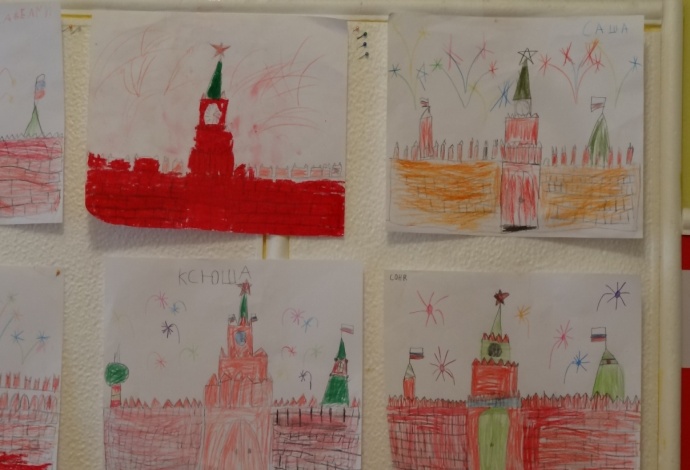 № п.Формы  работыНазвание1.Непосредственно-образовательная деятельность«Что такое война?»«Дети войны» «Праздник День Победы?»2.Экспериментирование, моделированиеМоделирование ситуаций в коммуникативных играх: «Поводырь», «Медицинские сестры», «Перенести раненого»;подвижные игры «Шагаем на параде», «Полоса препятствий», в сюжетно-ролевых играх: «Моряки», «Пограничники», «Парад».3.ИграДидактические игры: «Кому, что нужно?»,  «Что для чего», «Скажи наоборот», «Кто больше назовет качеств героя», «Чья форма?», «Кто шагает на параде?»;Коммуникативные игры «Поводырь», «Медицинские сестры», «Перенести раненого»;
Подвижные игры «Шагаем на параде», «Полоса препятствий»;Сюжетно-ролевые игры:  «Моряки», «Пограничники», «Госпиталь», «Парад».4.Самостоятельная деятельность детейДидактические игры: «Назови рода войск», «Кому, что нужно?»,  «Что для чего», «Скажи наоборот», «Чья форма?», «Кто шагает на параде?»;Коммуникативные игры «Поводырь», «Медицинские сестры», «Перенести раненого»;
Подвижные игры «Шагаем на параде», «Полоса препятствий»;Сюжетно-ролевые игры: «Моряки», «Пограничники», «Госпиталь», «Парад».5.Взаимодействие с родителями- Оформление информационного  уголка  воспитателем для родителей по темам: «Этих дней не смолкает слава»,-Участие в оформлении выставки «Пусть всегда будет мир»- Участие в проведении развлечения ко дню Победы.-Праздничный парад к обелиску Славы. - Приобретение шаров трёх цветов знамени РФ для запуска  шаров в небо6.Форма проведения презентацииФорма проведения презентации6.В рамках проекта подготовлены выставка детского рисунка, посвященного ВОВ, выставка поделок, изготовленных детьми и их родителями, изготовлены поздравительные открытки отцам и дедушкам, Голубка Мира для ветеранов ВОВ.Экскурсии: «Аллея 70 лет Победы», в музей. Акция «Читаем детям о войне», конкурс чтецов стихотворений. Встреча с ветераном ВОВ. Итоговое мероприятие «Праздник День ПобедыВ рамках проекта подготовлены выставка детского рисунка, посвященного ВОВ, выставка поделок, изготовленных детьми и их родителями, изготовлены поздравительные открытки отцам и дедушкам, Голубка Мира для ветеранов ВОВ.Экскурсии: «Аллея 70 лет Победы», в музей. Акция «Читаем детям о войне», конкурс чтецов стихотворений. Встреча с ветераном ВОВ. Итоговое мероприятие «Праздник День Победы№ЭтапыСодержание деятельностиСроки1.Погружение в проект1. Определение проблемного поля и поиск ресурсов, подготовка к реализации: педагогическая диагностика, анализ предметно-развивающей среды, изучение литературы (журналы, книги, Интернет), подбор подвижных, речевых, настольно-печатных, дидактических  игр.  Подбор иллюстративного материала по теме, материалов, атрибутов для игр, подбор методической литературы, художественной литературы для чтения, аудиозаписей.2. Побуждение интереса детей и родителей к предстоящей деятельности: проблемная ситуация “Что мы можем рассказать детям о ВОВ?”.3. Введение в проблему: рассматривание иллюстраций и фотографий о ВОВ. Беседа: “Что такое война и что такое День Победы”, разработка сетевой паутинки проекта совместно с детьми: Что мы знаем? Что хотим узнать? Где будем искать информацию?Первая неделя2.Планирование деятельности1. Отработка схемы последовательных действий совместно с детьми. Организация деятельности детей (Кто, что будет делать.)2 Организация деятельности родителей:оформление подборки рассказов “Детям о войне”; разучивание стихотворений с детьми; помощь в организации предметно-развивающей среды, посещение с ребёнком музея, домашний просмотр фильмов о ВОВ,  подготовка работ для выставки  “Творчество детей» на военную тематику.Вторая неделя3.Осуществление деятельности по решению проблемыЗнакомство с историей района и страны в годы ВОВ опирается на наглядный материал,  представленный в форме иллюстраций в альбомах. На данном этапе работа ведётся в следующих направлениях:1) Создание предметно-развивающей среды:*изготовление атрибутов, деталей костюмов (пилотки, платочки);*изготовление Голубка Мира, открыток;*Альбом: «Мой любимый Волгарь»;  *выставка  детского творчества «военная техника»2) Работа по обогащению жизненного опыта ребёнка:*беседы о ВОВ с просмотром презентаций;*рассматривание и обсуждение иллюстраций альбомов «Наши герои», «Ордена и медали ВОВ», «Военная техника ВОВ», «Дети – герои войны»;*чтение художественной литературы о ВОВ;*слушание песен военных лет и песен о войне;3) Работа по обогащению игрового опыта ребёнка: *дидактические игры: «Назови рода войск», «Кому, что нужно?»,   «Скажи наоборот», «Кто больше назовет качеств героя», «Чья форма?», «Кто шагает на параде?»;*коммуникативные игры «Поводырь», «Медицинские сестры», «Перенести раненого»;
подвижные игры: «Шагаем на параде», «Полоса препятствий»;сюжетно-ролевые игры: «Моряки», «Пограничники», «Госпиталь», «Парад».Третья неделя4.Презентация результатов*Выставка  детского творчества;*Конкурс чтецов «Этот праздник со слезами на глазах».*Альбом: «Мой любимый Волгарь» *Поздравительные открытки, Голубки Мира ветеранам ВОВ;*Коллективная работа «Мы голосуем за Мир!».Итоговое мероприятие «Праздник День Победы»Четвёртая неделя5.Презентация результатов*Анкетирование родителей*Наблюдение за ходом сюжетно-ролевой игры.*Анализ результатов детской деятельности.*Анализ активности детей в представлении материалов проекта.Четвёртая неделя